Scoil Bhríde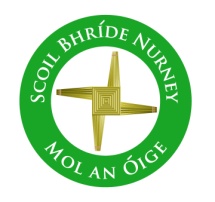 Nurney, Co. KildareTelephone: (045) 526767www.nurneyns.com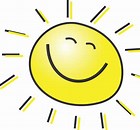 sbnurney@gmail.com 28th April 2021Dear Parents/Guardians Nurney GAA and Camogie Online BingoLooking for a way to interact and have a bit of a chat and a laugh with your local community while playing Bingo? And raise much needed funds for your local GAA and Camogie clubs?…..Well here is the answer…..Nurney GAA and Camogie Online BingoStarting Saturday 1st May 8pm LIVE on ZOOM!Jackpot €1,000!!!! with total Prizes up to €2,650Bingo books are €8 each, which entitles the player to 8 games. A great way to spend an hour of fun with the local community online. They will also do requests for birthdays etc. Bingo books can be purchased on the Nurney GAA Facebook page.COVID-19 and EducationFor all the latest updates and parent supports please check daily our dedicated COVID-19 school web page www.nurneyns.com/covid-19 Due to COVID-19 school closures we have had a few enquiries regarding pupils repeating a year. All primary schools are obliged to follow Department of Education circular 32/03 on this issue. This can be accessed at the following link Primary Circular 32/03 - Retention of Pupils in same grade in Primary Schools (File Format Word 34B) (education.ie) If any parent needs more information, please contact Mr. Thorpe by email or phone: sbnurney@gmail.com 045526767Parenting SupportsFor information on parenting supports and services in Co. Kildare & West Wicklow please check out www.parentingsupport.ieTestsStandardised testing in spelling, reading and maths will take place over the coming weeks for children (1st-6th class). Please ensure that your child attends school, is punctual, has adequate sleep, good nutrition and appropriate stationery so that they can perform to their potential during these tests. Thank youDates for your diary School closure – May bank holiday May 3rd School closure – Monday June 7th – Friday June 11th inclusiveSummer reports going home in your eldest child’s school bag – June 21st 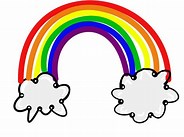 Wednesday Note and school information also availableon www.nurneyns.comThank you for your co-operation with the above.______________________________Vinny Thorpe – Principal (Doctoral Student) M.Ed (SL), MA.Comp.Mus, H.Dip.Prim.Ed, H.Dip.Mus.Tech, P.Grad.Dip.Ed.St(SEN), B.Mus.Ed(H.Dip.Ed), Dip.Mus.Ed, T.Dip.ICTScoil BhrídeNurney, Co. KildareTelephone: (045) 526767www.nurneyns.comsbnurney@gmail.com 28th April 2021Dear Parents/Guardians Nurney GAA and Camogie Online BingoLooking for a way to interact and have a bit of a chat and a laugh with your local community while playing Bingo? And raise much needed funds for your local GAA and Camogie clubs?…..Well here is the answer…..Nurney GAA and Camogie Online BingoStarting Saturday 1st May 8pm LIVE on ZOOM!Jackpot €1,000!!!! with total Prizes up to €2,650Bingo books are €8 each, which entitles the player to 8 games. A great way to spend an hour of fun with the local community online. They will also do requests for birthdays etc. Bingo books can be purchased on the Nurney GAA Facebook page.COVID-19 and EducationFor all the latest updates and parent supports please check daily our dedicated COVID-19 school web page www.nurneyns.com/covid-19 Due to COVID-19 school closures we have had a few enquiries regarding pupils repeating a year. All primary schools are obliged to follow Department of Education circular 32/03 on this issue. This can be accessed at the following link Primary Circular 32/03 - Retention of Pupils in same grade in Primary Schools (File Format Word 34B) (education.ie) If any parent needs more information, please contact Mr. Thorpe by email or phone: sbnurney@gmail.com 045526767Parenting SupportsFor information on parenting supports and services in Co. Kildare & West Wicklow please check out www.parentingsupport.ieTestsStandardised testing in spelling, reading and maths will take place over the coming weeks for children (1st-6th class). Please ensure that your child attends school, is punctual, has adequate sleep, good nutrition and appropriate stationery so that they can perform to their potential during these tests. Thank youDates for your diary School closure – May bank holiday May 3rd School closure – Monday June 7th – Friday June 11th inclusiveSummer reports going home in your eldest child’s school bag – June 21st Wednesday Note and school information also availableon www.nurneyns.comThank you for your co-operation with the above.______________________________Vinny Thorpe – Principal (Doctoral Student) M.Ed (SL), MA.Comp.Mus, H.Dip.Prim.Ed, H.Dip.Mus.Tech, P.Grad.Dip.Ed.St(SEN), B.Mus.Ed(H.Dip.Ed), Dip.Mus.Ed, T.Dip.ICT